出店申込書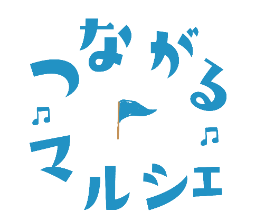 つながるマルシェに参加を申し込みます。　　　　　　　　　　　年　　　月　　　日団体名代表者名このイベントの連絡先連絡担当者名連絡担当者名このイベントの連絡先住所　〒住所　〒住所　〒このイベントの連絡先電話電話FAXこのイベントの連絡先メール（各種連絡、資料送付用）　メール（各種連絡、資料送付用）　メール（各種連絡、資料送付用）　活動内容（団体の目的・活動を簡単にご紹介ください）活動内容（団体の目的・活動を簡単にご紹介ください）WEB　SNS　WEB　SNS　WEB　SNS　出店内容種類予定している内容予定している内容出店内容販売出店内容体験ワークショップ出店内容その他出店内容予定価格帯　　　　　　　円～　　　　　　　円予定価格帯　　　　　　　円～　　　　　　　円予定価格帯　　　　　　　円～　　　　　　　円売上の使途（複数回答可）（　）団体の活動費　　（　）チャリティ：寄付先（予定）・・・（　）その他・・・（　）団体の活動費　　（　）チャリティ：寄付先（予定）・・・（　）その他・・・（　）団体の活動費　　（　）チャリティ：寄付先（予定）・・・（　）その他・・・電源の希望（　）必要　用途：　　　　　　　　　　（　）不要（　）必要　用途：　　　　　　　　　　（　）不要（　）必要　用途：　　　　　　　　　　（　）不要※電源が利用できるブースに限りがあります。※配置、電源については、希望、内容を元に事務局で調整します。※電源が利用できるブースに限りがあります。※配置、電源については、希望、内容を元に事務局で調整します。※電源が利用できるブースに限りがあります。※配置、電源については、希望、内容を元に事務局で調整します。※電源が利用できるブースに限りがあります。※配置、電源については、希望、内容を元に事務局で調整します。